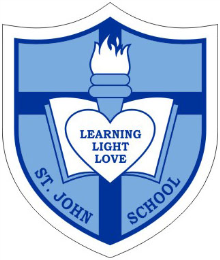 Catholic School Parent Council MeetingDate:  			Wednesday, April 27, 2016 Timing:  		7:00PM-8:30PMLocation- 		St. John Catholic School 7:00pm-7:05pm	Welcome: Corbin Tomaszeski7:05pm-7:10pm 	Opening Prayer:  Student Council Representative	7:10pm-7:15pm 	Review and Approval of Previous Meeting Minutes:  Sharon Smyl7:15pm-7:25pm 	St. John Principal’s Report Principal Ms. Anne Martin & Vice Principal Ms. Jennifer Brault	7:25-pm-7:40pm 	Fund-Raising “Spring Carnival Update”:  Nadia Niccoli, Marianne Internicola, Jeanette Cole and Mary Lagonia7:40pm-7:50pm 	Special Events Update- to include, Confirmation, First Communion Recap and Graduation:  Jacky Arminen, 7:50pm-8:00pm 	Church and Community Update to include- confirmation and other church initiatives and activities:  Carmen Vanderreest8:00pm-8:10pm 	Treasurer Report- Review Financial Statement and CSAC Cash Flow as well as approval of statements: Greg Chow and Vivanne Rankin 	8:10pm-8:20pm	Communications and Website Update:  Eneida Contreiras and Carmelina Totten8:20pm-8:30pm	Open Q & A 8:30pm			Closing Remarks and Next Meeting Date(s):  Corbin Tomaszeski8:30pm	Closing Prayer:  Ms. Horbay 